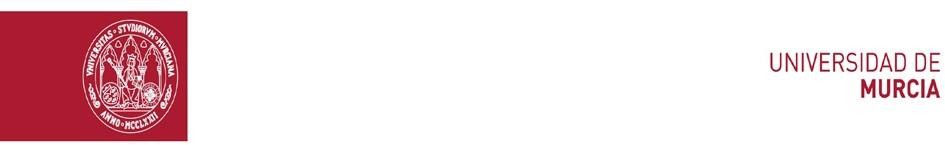 TFG: Caso ClínicoPuntuación: 3Puntuación: 3Puntuación: 3INTRODUCCIÓN0.50.50.51. Describe los elementos de la fase conceptual del caso o el plan decuidados0.200.200.202. Justifica la relevancia del problema y su importancia para la prácticaclínica0.150.150.153. Presenta objetivos del trabajo0.150.150.15METODOLOGIA:1.101.101.101. Valoración0.30a. Presenta el caso manteniendo la confidencialidad de los datos0.100.100.10b. La información recogida es completa e integral atendiendo lasdimensiones bio-psico-social.0.100.100.10c. Organiza la información en base a la herramienta utilizada.0.100.100.102. Diagnóstico0.300.300.30a. Analiza e interpreta la información de forma correcta0.100.100.10b. Selecciona los diagnósticos según la Taxonomía NANDA –I e Identificalos Problemas de Colaboración0.100.100.10c. Formula los diagnósticos siguiendo el formato PES (problema,etiología, signos y síntomas)0.100.100.103. Plan de Cuidados0.300.300.30a. Presenta los objetivos siguiendo la Taxonomía NOC0.100.100.10b. Presenta las intervenciones siguiendo la Taxonomía NIC0.100.100.10c. Contrasta las intervenciones con estudios que evidencien su eficacia0.100.100.104. Ejecución y Evaluación0.200.200.20a. Expone la aplicación del plan de cuidados y las dificultades encontradas0.100.100.10b. Presenta los resultados obtenidos para cada diagnóstico identificado0.100.100.10DISCUSIÓN0.50.50.51. Compara los resultados obtenidos en el estudio con otros resultados obtenidos en otros estudios similares0.250.250.252. Destaca las implicaciones prácticas del trabajo0.250.250.25CONCLUSIONES Y PROPUESTAS0.40.40.41. Sintetiza las principales conclusiones0.200.200.202. Propone líneas de investigación para el futuro0.200.200.20PUNTUACIÓN TOTAL (SUMA DE TODOS LOS APARTADOS)ASPECTOS COMUNES A EVALUAR EN TODOS LOS TFG0.51. No se detectan faltas de ortografía0.12. No se detecta uso de lenguaje coloquial0.13. No se detectan errores en las citas bibliográficas0.14. El TFG se ajusta a todas las normas de estructura y de formato establecidas (nº de páginas, tamaño de letra, espaciado, resumen enespañol e inglés, palabras clave, etc)0.15. El resumen cubre los puntos más importantes de cada una de las secciones del TFG0.1PUNTUACIÓN TOTAL (SUMA DE TODOS LOS APARTADOS)